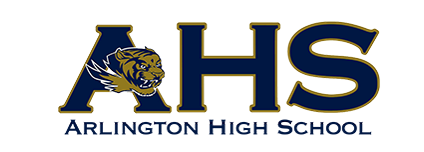 Vocabulary 1					APHuG						Unit IFor each vocabulary term, you will use independent research (Internet) to define each term. Make sure to focus on definitions specifically related to human geography. Also, make sure you seek to understand each term instead of simply memorizing the definitions, in case my definition and your definition are not exactly the same. Also, for each term, you will need to be able to provide a relevant example or illustration to show that you fully understand what the term is and can apply it to geographical patterns and processesYou may either write these out on paper however you choose, put them in some sort of chart, or create flash cards with the term on one side and the definition & example(s) on the back (recommended)For Unit 1 in particular, you may want to look at visual examples of some of the concepts listed (cartogram, chloropleth, longitude, etc.) and include them on your flash cards/in your study if possiblereference mapthematic mapabsolute distancerelative distanceclustered spatial distributiondispersed spatial distributionelevationGISremote sensingcensusdistance decayspace-time compressionhuman-environment interactionsustainabilityenvironmental determinismpossibilismglobal scaleregional scalenational scalelocal scaleregionformal regionfunctional regionvernacular/perceptual regioncartogram (map)choropleth (map)dot density (map)isoline (map)latitudelongitudePrime MeridianEquatorInternational Date LinescaletoponymExample of how a study chart might look...Africa – blank map for quizif you choose to label countries of Africa on the quiz, this is the map you will be given to label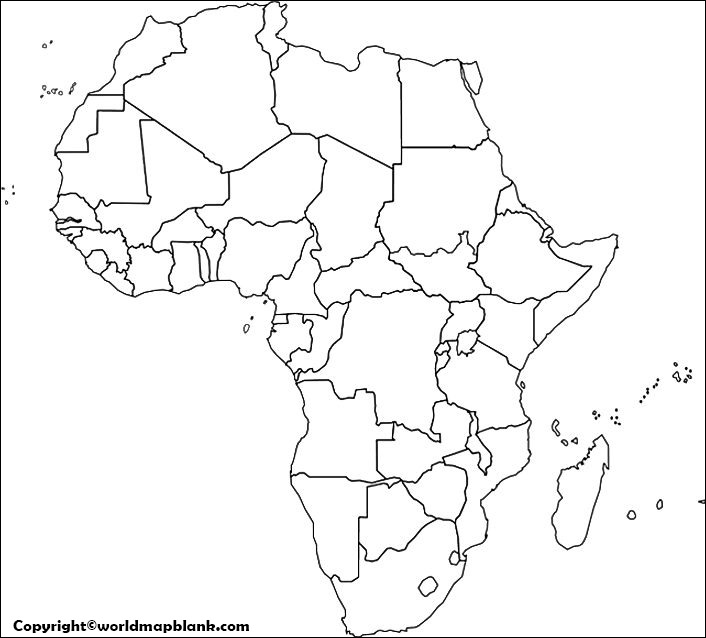 Asia – blank map for quizif you choose to label countries of South America on the quiz, this is the map you will be given to label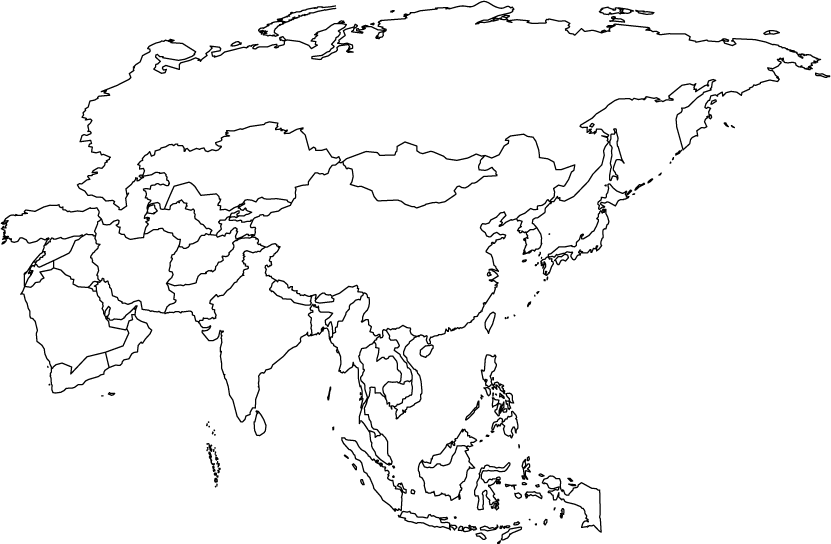 Europe – blank map for quizif you choose to label countries of Europe on the quiz, this is the map you will be given to label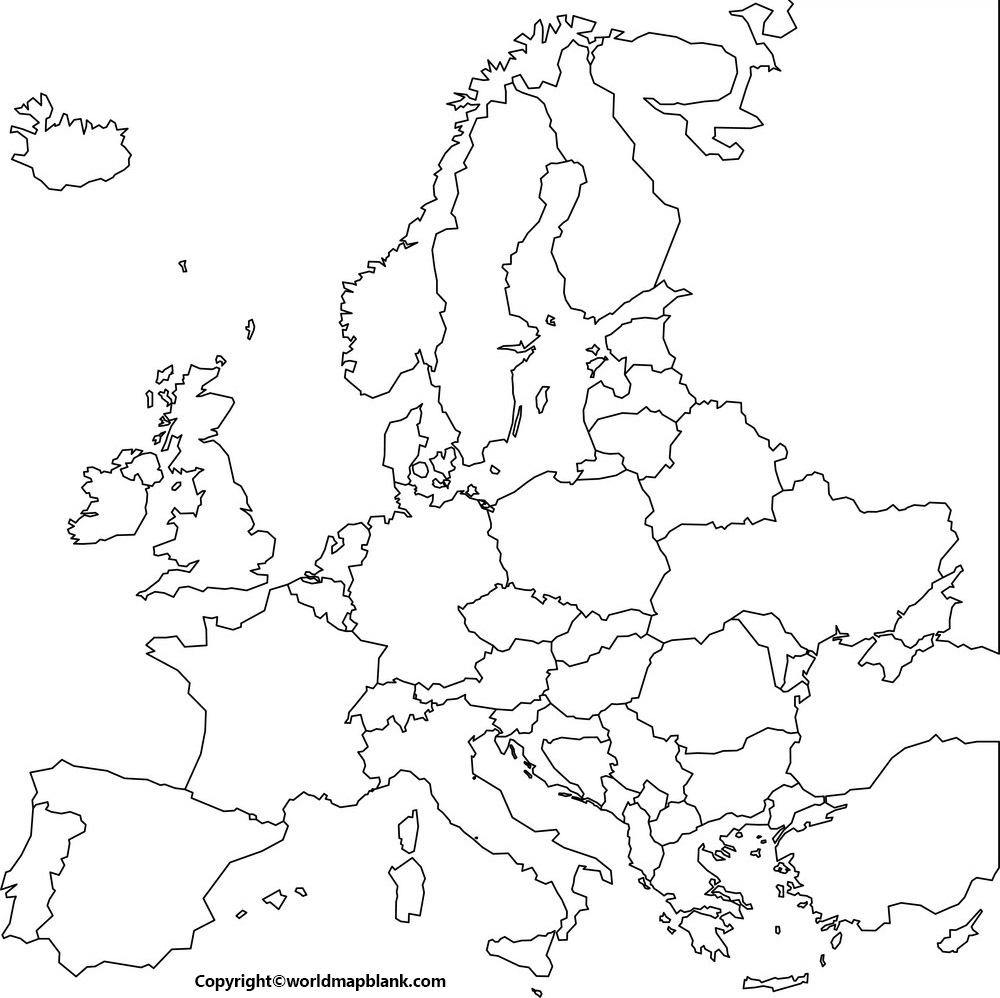 Summer Assignment TemplateSummer Assignment TemplateCourse Title: AP Human GeographyCourse Title: AP Human GeographyTeacher: Cameron WhiteTeacher: Cameron WhiteSummer Assignment DescriptionStudents will prepare for three quizzes the first week of school:Map quiz over world & US Map quiz labelling countries in Europe, Africa, or Asia (your choice)Matching quiz over Unit 1 vocabulary terms students should also create a study sheet/flash cards for the vocabulary quiz to turn in – must be on paper – no Quizlet, etc.Date DueAugust 9-11, 2023[Wed-Fri first week of school] Estimated Time for Completion~90 minutes to create reference maps and study sheet for vocab, then study up to the day of the quizTennessee Academic Standards/Approved Standards Supporting Reference (List standard(s) correlation to summer work)Standards 1.1-12 [Unit 1 of College Board’s Curriculum Framework for AP Human Geography}Rationale for Summer AssignmentVocabulary terms, particularly in unit 1, are integral to understanding and succeeding in the course and on the AP exam in May. Unit one terms and map types, region types, etc., are often foundational to student success as the course proceeds. Likewise, the ability to accurately refer to various regions of the country and world AND to possess an accurate mental map is crucial to succeeding in class, particularly in writing FRQ responses as test prep and assessment.Resources needed to complete Summer assignmentvocabulary terms listlists of geographical places to know – US & worldblank maps of Africa, Europe, and Asia – choose one to label and study!How and when will this summer assignment be assessed and scored? Also, what grading category and what percentage will this summer assignment count in the student’s grade?August 9 – world & US maps quiz – in part one, a region from the list will be shaded and students need to be able to identify the region; in part two, the name of the region will be given, and students will need to be able to correctly color in or circle the regionAugust 11 – students will be given a blank map of either Asia, Africa, or Europe (whichever of the three they choose) and will need to correctly label each country on the continentAugust 12 - the vocabulary quiz will be matching. 25% of the grade for the vocabulary quiz will come from students’ study sheet/flash cards, which will be taken up and graded the day of the quiz.Additional Summer Assessments (If applicable - what grading category and what percentage will each additional summer assignment count in the student’s grade?)US & world map quiz – 100 point assignment gradecontinent map quiz – 100 point assignmentUnit 1 vocab quiz – 100 point assessment grade (75% quiz, 25% study sheet/cards)Teacher Summer Contact Information cameron.white@acsk-12.orgPlease reach out if you need me, or just to say hi! TermDefinitionExample/Illustrationtoponymspecific place nameArlington, Tennesseeclustered spatial distributionwhen objects exist in close proximity to one another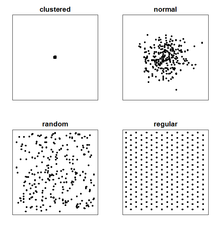 World Stuff to Know(some of these will overlap – some places will fit into more than one region – borders are imprecise and not exact – all of that is fine!)US Stuff to Know (some of these will overlap – some places will fit into more than one region – borders are imprecise and not exact – all of that is fine!)4/5 oceans (Atlantic, Pacific, Artic, Indian, some maps will list a Southern Ocean)7 continents (Asia, Africa, Europe, North America, South America, Antarctica, Australia)RegionsLatin AmericaNorth AfricaSahara Desertsub-Saharan AfricaMiddle EastOceaniaSoutheast AsiaCentral AsiaIndian subcontinentBalkansBalticsHorn of AfricaBritish IslesScandinaviaAsia MinorLandformsHimalayas (mountains)Alps (mountains)Andes (mountains)Urals (mountains)Pyrenees (mountains)Rivers/Lakes/SeasCongo RiverNile RiverGanges RiverYellow RiverYangtze RiverAmazon RiverCaribbean SeaSouth China SeaUral SeaCaspian SeaMediterranean SeaAdriatic SeaRed SeaRegionsNew EnglandPacific NorthwestMidwestGreat PlainsBible BeltSun BeltRust Belt“The South”West Coast SouthwestGulf CoastAtlantic seaboardLandformsRockies (mountains)Appalachians (mountains)Sierra Nevadas (mountains)Rivers/Lakes/SeasGreat Lakes (not individually, just where the five of them are)Mississippi RiverRio Grande RiverOhio RiverGreat Salt LakeLake PonchartrainGulf of Mexico